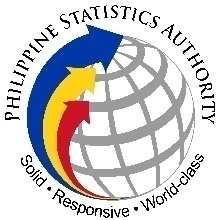 INVITATION TO BIDPROCUREMENT FOR THE SUPPLY, DELIVERY, INSTALLATION AND CONFIGURATION OF VIDEO CONFERENCING AND                          COLLABORATION SYSTEM                                                                                                 (REBIDDING)The Philippine Statistics Authority (PSA), through the 2016 General Appropriations (GAA), intends to apply the sum of Seventeen Million Pesos (PhP 17,000,000.00)  being  the  Approved  Budget  for  the  Contract  (ABC)  for  the Supply, Delivery, Installation and Configuration of Video Conferencing and Collaboration System (Rebidding).*Only those issued and confirmed by a local universal or local commercial bankBids received in excess of the ABC shall automatically be rejected at the BidOpening.  Late bids shall not be accepted.3.  The PSA now invites bids from authorized Philippine suppliers, distributors, and dealers for the Supply, Delivery, Installation and Configuration of Video Conferencing and Collaboration System.4.  Delivery place, duration of contract:5.  A prospective Bidder should have completed within the last five (5) years from the date of submission and receipt of bids at least one (1) single contract of similar nature amounting to at least fifty percent (50%) of the ABC from 2011 to present.For this project, “similar in nature” shall mean ICT Equipment/Software.6.  Open competitive bidding procedures will be conducted using a non-discretionary “pass/fail” criterion as specified in the Revised Implementing Rules and Regulations (IRR)  of  Republic  Act  (R.A.)  9184,  otherwise  known  as  the  “Government Procurement Reform Act.” All particulars relative to this bidding, including Eligibility Checking, Bid Security, Evaluation, and Post-Qualification Procedures and Award of Contract shall be governed by R.A. 9184 and its Revised IRR.7.  The Invitation to Bid and Bidding Documents may be downloaded from the website of the Philippine Government Electronic Procurement System (PhilGEPS) and the PSA Website (www.psa.gov.ph).8.  The complete set of Bidding Documents may be acquired by interested bidders upon payment of a nonrefundable fee as indicated above. The Bidding Documents shall be	received   personally   by   the   prospective   Bidder   or his duly   authorized representative upon presentation of proper identification document.For purposes of having a legal personality to raise or submit written queries or clarifications in the Pre-Bid Conference relative to this bid project, Bidder must first pay the nonrefundable fee for the Bidding Documents on or before the date of the Pre-Bid Conference.For  the  Pre-Bid  Conference,  bidders  are  encouraged  to  send  their  authorized technical representatives or personnel who are familiar with the bid requirements and will prepare the documents for the bidder.9.  The Schedule of Bidding Activities shall be as follows:10.  Interest  bidders  may obtain  further  information  from  the  PSA - BAC    Secretariat       c/o Joseph P. Cajita at the PSA, 11th Floor, Cyberpod Centris One,  Eton Centris, EDSA       cor.  Quezon Avenue,  Diliman, Quezon City from 10:00 AM to 5:00 PM only, Mondays       to Fridays starting August 31, 2016 at  telephone number (02) 374-8281 or 374-9293.         However,  any queries relative  to the contents  of the bid documents and the project        requirements  can only be made  by suppliers who  purchased the bid documents not        later than ten (10) calendar days prior to the Submission and Opening of Bids.11.  The  PSA  reserves the right  to waive any  formality in  the responses to the eligibility             requirements  and to this invitation.   The  PSA further  reserves the right to accept or       reject any bid,  to annul the bidding  process, and to reject  all bids   at any time prior       to contract award,  and makes  no assurance that  contract shall  be entered into as a       result of  this invitation, without  thereby incurring  any liability to the affect bidder or       bidders.12.   For further information, please refer to:PSA-BAC Secretariat11th Floor, Cyberpod Centris One, Eton Centris, EDSA cor. Quezon Ave., Diliman, Quezon CityTel. No.: (02) 374 8281 or 374 8283Email: j.cajita@psa.gov.phWeb: www.psa.gov.ph or https://procurement.psa.gov.ph/(SGD) JOSIE B. PEREZChair, PSA-BAC              DescriptionQtyTotal     ABC P (VAT Inclusive)Bid Security:Bid Securing Declaration OR   Casher’s / Manager’s Check equivalent to at least 2% of the ABC (P)Cost/Price of Bid Documents (cash Payment only) (P)Supply, Delivery, Installation and Configuration of Video Conferencing and Collaboration System1 lot17,000,000.00340,000.0025,000.00Delivery PlaceDelivery Period17th Floor, Cyberpod Centris Three, Eton Centris, Diliman, Quezon CityWithin  forty-five (45) calendar days from issuance of Notice To ProceedACTIVITIESDATE AND TIMEVENUESale and Issuance of Bid DocumentsAugust 31 to September 19, 2016 10:00 AM – 5:00 PMBAC, General Services Division, Philippine Statistics Authority 11th Floor, Cyberpod Centris One Eton Centris, EDSA corner Quezon Avenue, Diliman, Quezon CityPre-Bid ConferenceSeptember 2, 2016, 2:30 PMPSA Conference Room, 17th Floor, Cyberpod Centris Three, EDSA, Diliman, Quezon CitySubmission and Opening of BidsSeptember 19, 2016, 2:30 PM PSA Lobby, 17th Floor, Cyberpod Centris Three, EDSA, Diliman, Quezon City